EN SUITE BATHROOM BEDROOM 1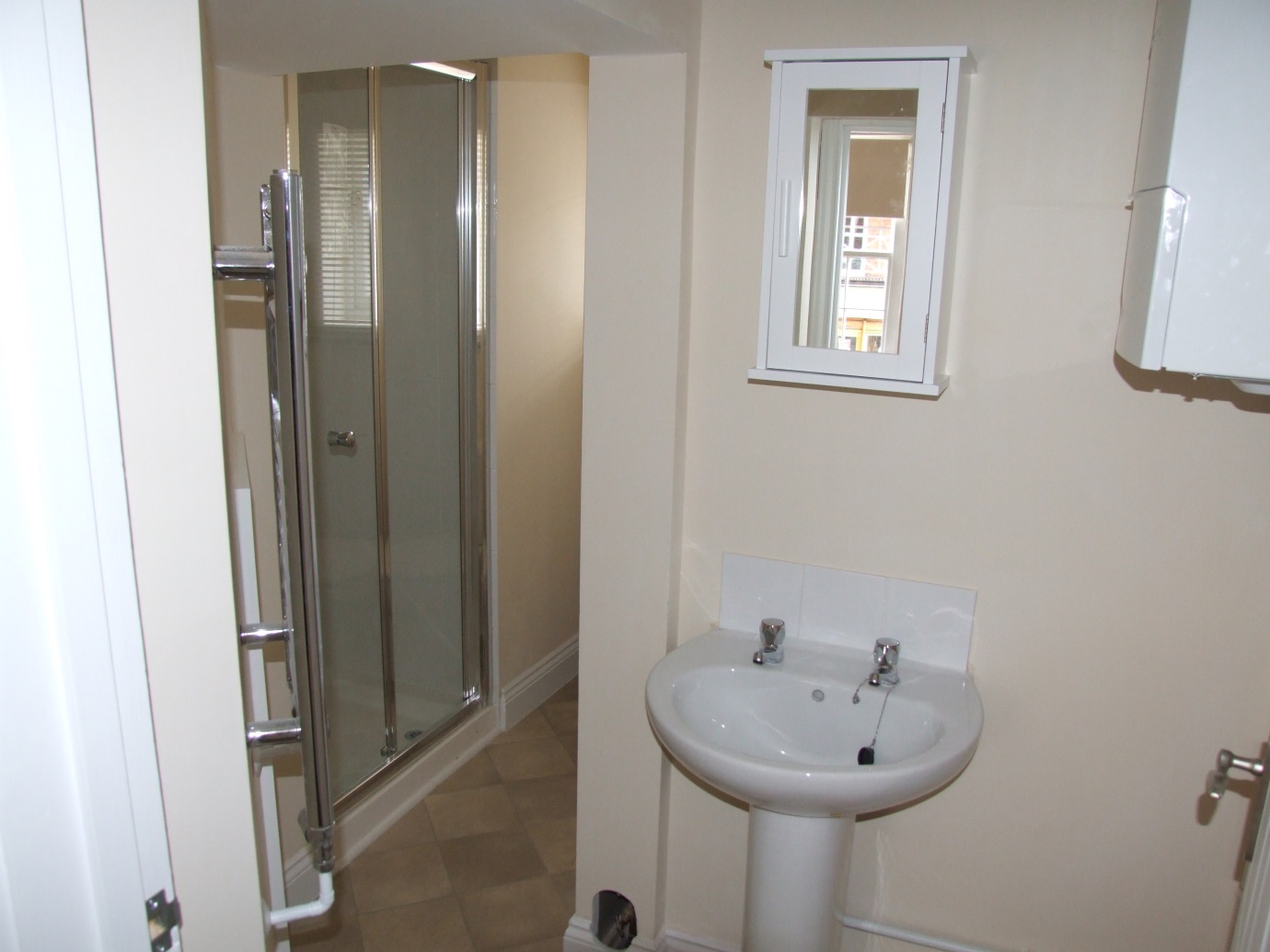 